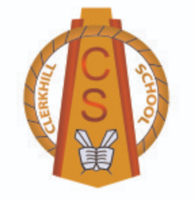 If you don’t have a dice, just cut up 6 pieces of paper, write 1-6 on them and pick 1 out of a cup to show how many squares you need to move. Normal snakes and ladder rules apply.  If you land at the bottom of the ladder, climb it, if you land snakes, head back down to the tail. Remember to do the exercise if you land on any of them!My Daily Weather Report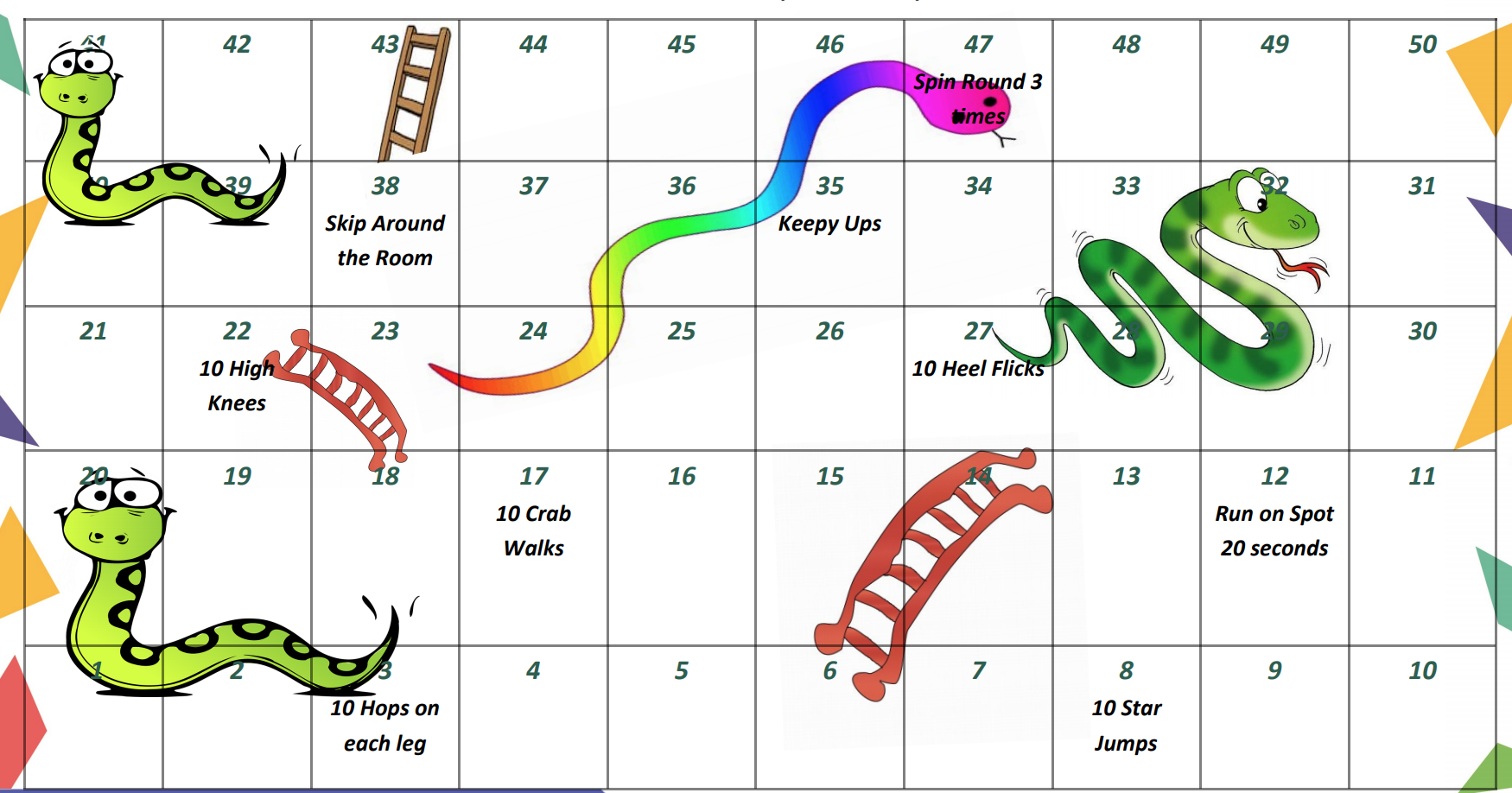 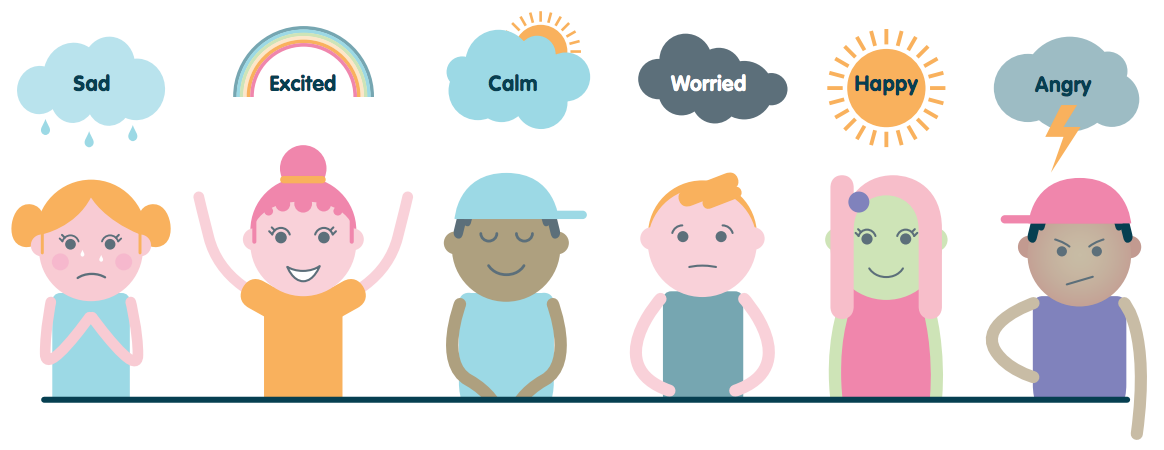 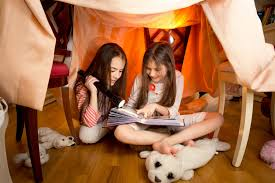 LI: I can design and construct a denWhat three things must your den have to make it successful to you:1.)	2.)3.)What materials are you going to use to make your den?Now build your den – remember to take photos.Paper weaving	SUPPLIES NEEDED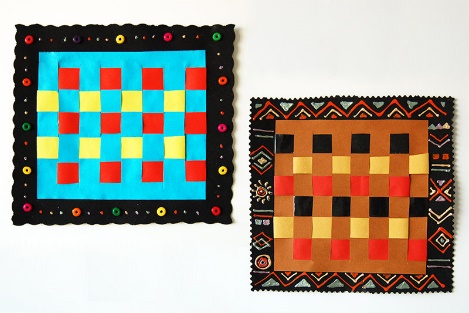 Paper in various coloursGlueScissorsPaper edging scissors (optional)Glitter glue, puffy paint, stickers, beads, or other decorative materialsSTEPs: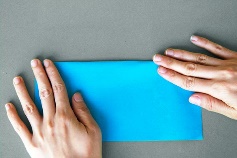 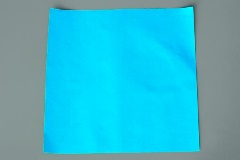 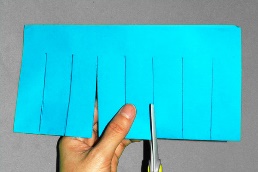 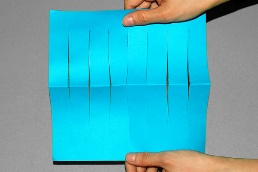 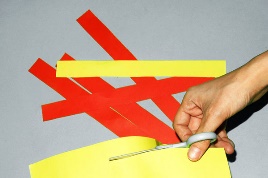 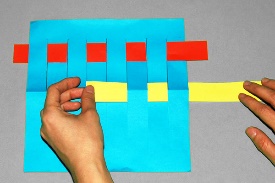 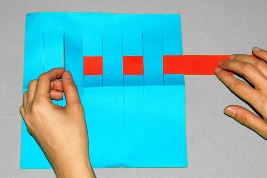 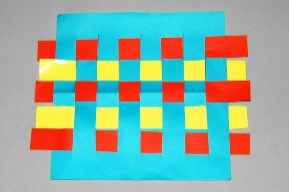 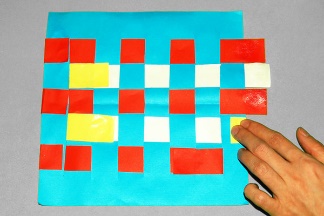 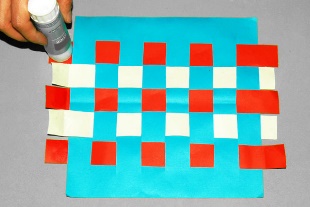 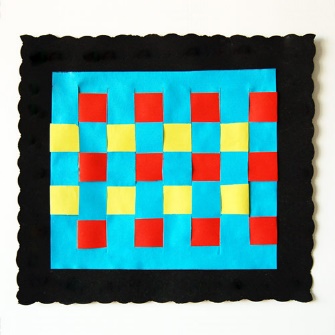 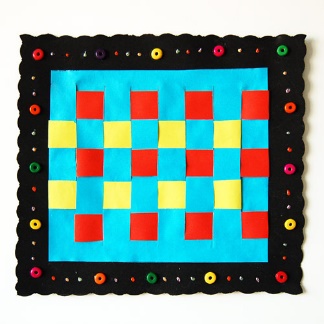 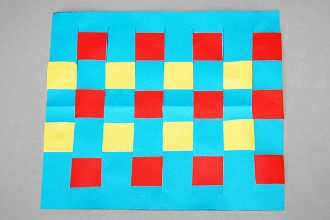 Healthy Body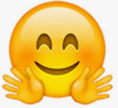 Healthy Mind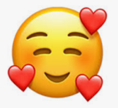 Outdoors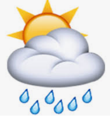 Art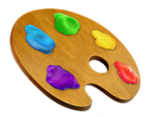 Exercise keeps us fit and healthy and gives our mood an energy boost!Sometimes it can be tricky to motivate yourself to get active! Have a go at the snakes and ladders game below and have fun adding exercise into this classic board game. Can you add exercise into any games you have? Can you create your own game adding exercise? Sometimes the way we feel inside can be like the weather outside. If we are happy and smiling, it’s just like a sunny day. If we’re grumpy it’s just like our mind is full of dark clouds. Perhaps if we’re angry – we can imagine it’s just like a thunder storm, if we’re sad – it’s raining.Our moods are changeable just like the weather.Draw your own personal weather report each day. Use the template provided or create your own. Share it with a family member.Can you design and construct a den?Find a space outdoors/indoors where you can design and build a den. Set criteria, for example: how are you going to make it safe, cosy and have everything you need. If you’re lucky enough to be outside is it waterproof?Have you tried weaving before? Below is an activity card showing you how to paper weave. You can choose your own colours of paper and then decorate the frame. It would make a lovely gift or look great on your wall.MondayTuesdayWednesdayThursdayFridaySaturdaySundayDraw how you feel each day of the week. You could write a sentence to explain your feelings or talk to someone about them. 